Para qualquer informação por favor contacte o escritório da nossa paróquia: 732- 254-1800 linha 15 em Português.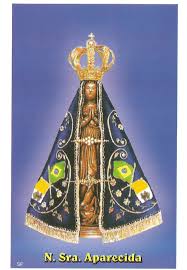 A secretaria Humbelina estará no escritório da paróquia para atender em Português, nas segundas-feiras e quartas-feiras, das 9:00 AM-3:00 PM e sextas-feiras das 9:00AM-2:00PM.GRUPOS E MINISTÉRIOS NA NOSSA COMUNIDADETodos somos convidados a participar e fazer parte destes grupos! Assim poderemos continuar a ser uma comunidade vibrante, mostrando o que há em nos’ de melhor para oferecer com a nossa diversidade e costumes diferentes. Neste boletim destacaremos o grupo de Ministros Extraordinários da Eucaristia. A Eucaristia e’ “o centro da vida da Igreja”Os Ministros Extraordinários da Eucaristia ajudam o Padre na distribuição da Sagrada Comunhão. A Santa Sé alerta, porém, que o exercício desse ministério não dispensa nem substitui os Ministros Ordinários (Bispos, presbíteros, diáconos) de fazer a sua parte. Este ministério deve ser exercido por leigos que tenham uma vida cristã autêntica, sejam maduros na fé, devem ter uma boa formação doutrinária, pois podem também realizar a celebração da palavra, de orientar as pessoas a quem leva a Eucaristia, etc. Eles devem ensinar e viver o que a Igreja ensina, especialmente em relação à Eucaristia e as condições para recebê-la dignamente. Isto exige do Ministro que ele conheça a doutrina da Igreja, especialmente a fundamentação dogmática, moral e sacramental. E’ importante que o Ministro conheça a “Instrução Geral do Missal Romano”. Se houver alguem que se sente chamado para servir de Ministro Extraordinario da Eucaristia deve se dirigir ao Paroco. --------------------------------------------------------------------------ENVELOPES DE OFERTORIO A nossa paróquia mudou de empresa que prepara os envelopes de ofertório. Por favor contacte o escritório da Paroquia se não estão a receber os envelopes pelo correio.E’ importante usar o sistema de envelopes para podermos comprovar participação na paróquia se precisarem algum documento para servirem de padrinho/madrinha, etc. ------------------------------------------------------------------------------ Nossa Despensa de Tempo, Talento, & TesouroOfertório de 28 e 29 de Janeiro 2017Coleta: $6,538.00 + pelo correio: $1,267.00Coleta total: $7,805.00Muito obrigado a todos pela vossa generosidade e sacrifício!------------------------------------------------------------------------------Haverá uma segunda colecta no próximo fim-de-semana para ajudar nas despesas da limpeza da neve.----------------------------------------------------------------------------------Por favor contacte o escritório ou o Pe. Damian se estiver interessado em servir no Conselho Paroquial, na comissão da festa de aniversário da paróquia, ou na comissão da festa da Paroquia. INTENÇÕES DAS MISSAS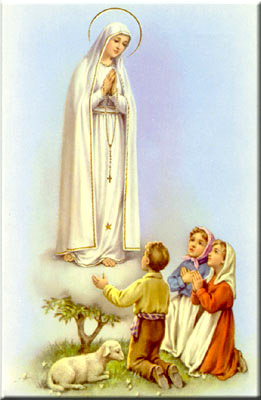 +Sábado 04 de Fevereiro- David Gomes+Domingo 05 de fevereiro- António Dantas e rezemos também por Manuel Marques+Quarta-feira 08 de Fevereiro- João Grego+Sábado 11 de Fevereiro- José Luís da Silva+Domingo 12 de Fevereiro- Marcelino Semião da Rocha----------------------------------------------------------------------------------APELO ANUAL DO BISPO 2017Iremos receber em breve uma carta do nosso Bispo James sobre o Apelo Anual do Bispo para este ano de 2017. O Apelo foi mudado para o tempo da Quaresma ao invés do Outono. Como incentivo, as paroquias que ultrapassarem a suas metas irão receber 50% da quantia que a paróquia angariou a mais. Como por exemplo: se a meta e’ de $40,000 e os paroquianos mandaram $60,000 ($20,000 a mais) para a Diocese, a paróquia recebera’ $10,000 que representa 50% a mais da meta.-------------------------------------------------------------------------DIA MUNDIAL DA VIDA CONSAGRADAFEVEREIRO 2Em 1997, o Papa João Paulo II instituiu um dia de oração para as mulheres e os homens na vida consagrada. Esta celebração é anexada à Festa da Apresentação do Senhor em 2 de fevereiro. Esta Festa também é conhecida como Dia da Candelária; O dia em que as velas são benzidas simbolizando Cristo, que é a luz do mundo. Assim também, aqueles na vida consagrada são chamados a refletir a luz de Jesus Cristo para todos os povos.Por favor, orem por todos aqueles que fizeram compromissos na vida consagrada, e não deixem de agradecê-los em seu dia especial. Que eles continuem inspirados por Jesus Cristo e que respondam generosamente ao dom de Deus da sua vocação.----------------------------------------------------------------------------------2 DE FEVEREIRO DIA DA APRESENTAÇÃO DO SENHOR  É a festa de Cristo, luz dos povos e o encontro do Messias com seu povo no Templo de Jerusalém. O gesto de obediência da lei de oferenda por Maria e José que levaram o menino Jesus para apresentá-lo no templo, deve inspirar-nos a viver plenamente a união com Deus seguindo o exemplo da Sagrada Família comprometida e dedicada a viver a missão específica dentro dos desígnios de que Deus lhes propõe. Neste dia assim como o velho Simeão e a profetisa Ana, contemplamos a Criança Divina, o Verbo Encarnado que e’ apresentado no Templo de Jerusalém que representa o templo do nosso coração.----------------------------------------------------------------------------------